Bathroom RulesF.L.U.S.H.Floors stay dryLeave it cleanUse it quietly and quicklySoft, gentle handsHands washed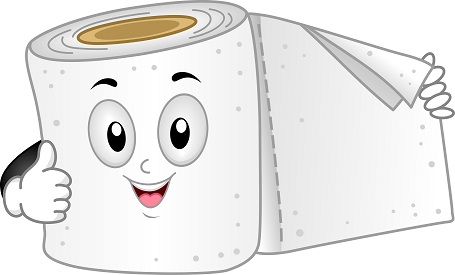 